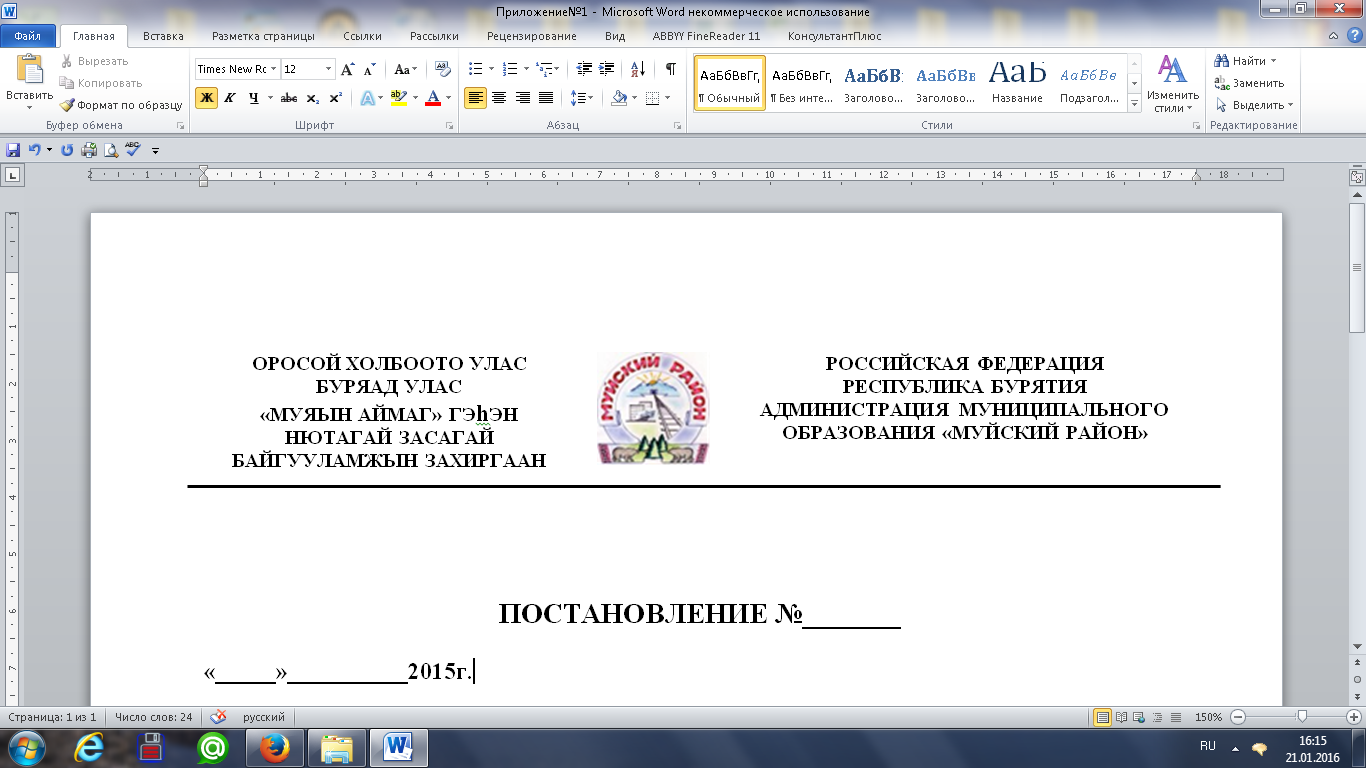 ПОСТАНОВЛЕНИЕ №  406« 26»   августа    2020  г.О создании  комиссии  по  обследованию жилых  помещений  инвалидов и общего  имущества  в многоквартирных домах на территории муниципальногообразования  городское поселение«Поселок Таксимо», в которых  проживают инвалиды        В целях приведения нормативных правовых актов требованиям действующего законодательства, утвержденного  Постановлением Правительства Российской Федерации от 09.07.2016  № 649 «О мерах по приспособлению жилых помещений и общего имущества в многоквартирном доме с учетом потребностей инвалидов»,  Постановлением Правительства Республики Бурятия от 17.07.2017 № 349 «Об определении уполномоченного  органа исполнительной  власти Республики Бурятия по координации мероприятий по приспособлению жилых помещений инвалидов с учетом потребности инвалидов в отношении жилых помещений инвалидов, входящих в состав государственного жилищного фонда Республики Бурятия, муниципального жилищного фонда», приказом Министерства строительства и модернизации жилищно – коммунального комплекса Республики Бурятия от 05.03.2020 № 06-ПР-56/20 «Об утверждении положения о муниципальной комиссии по обследованию жилых помещений инвалидов и общего имущества в многоквартирных домах, в которых проживают инвалиды, входящих в состав муниципального  и частного жилищных фондов, в целях  их приспособления с учетом потребностей инвалидов и обеспечения условий их доступности для инвалидов»,  ПОСТАНОВЛЯЮ:Создать  комиссию по обследованию жилых помещений инвалидов и общего имущества в многоквартирных домах на территории муниципального образования городское поселение «Поселок Таксимо», в которых проживают инвалиды, согласно приложению.Отменить Постановление Администрации муниципального образования городское поселение «Поселок  Таксимо» от 27.07.2017 № 479  «О комиссии по обследованию жилых помещений инвалидов и общего имущества в многоквартирных домах, в которых проживают инвалиды».Настоящее постановление вступает в силу со дня его подписания.Разместить настоящее постановление на официальном сайте Администрации МО «Муйский район».Глава муниципального образования- руководитель администрации                                                                           А.И. Козлов                                                                               Приложение к Постановлению                                                                               Администрации  МО «Муйский район»                                                                               «О создании  комиссии  по обследованию жилых помещений                                                                               инвалидов и общего имущества в многоквартирных домах на                                                                                территории МО ГП «Поселок Таксимо»,                                                                               в которых проживают инвалиды»                                                                               «26» августа  2020 годаСостав муниципальной комиссии  по обследованию жилых помещений инвалидов и общего имущества в многоквартирных домах на территории МО ГП «Поселок Таксимо», в которых проживают инвалидыПредседатель комиссии: глава муниципального образования  - руководитель администрации  А.И. Козлов.Заместитель председателя: первый заместитель руководителя администрации В.И. Пинтаев.Секретарь комиссии: аналитик – специалист МКУ «Управление ЖКХ и муниципального имущества» по распределению жилья  и  жилищных субсидий гражданам  В.В. Диденко.Члены комиссии:Начальник отдела строительства и архитектуры Администрации МО «Муйский  район» О.А. Глебова.Главный специалист по муниципальному контролю Администрации МО «Муйский  район»  Т.В. Лосева.Начальник отдела ЖКХ МКУ «Управление ЖКХ и муниципального имущества»  Е.А. Семенченко.Аналитик – специалист МКУ «Управление ЖКХ и муниципального имущества» по распределению жилья  и  жилищных субсидий гражданам  Д.Б. Базарова.Заместитель начальника Северного ОСЗН  Е.Ф. Юрченко.ПОСТАНОВЛЕНИЕ №  408« 26»   августа    2020  г.О создании Рабочей   группы   при комиссии по  профилактике и пресечению незаконной  заготовки древесины и ее  оборота  на территории МО «Муйский  район»         В целях приведения нормативных правовых актов требованиям действующего законодательства, Законом Республики Бурятия от  07.09.2007 № 2455 – III «О порядке и нормативах заготовки гражданами древесины для собственных нужд»,ПОСТАНОВЛЯЮ:1.Создать   Рабочую  группу  при комиссии по профилактике и пресечению незаконной заготовки древесины и ее оборота на территории  МО «Муйский  район», согласно приложению.2. Настоящее постановление вступает в силу со дня его подписания.3. Разместить настоящее постановление на официальном сайте Администрации МО «Муйский район».Глава муниципального образования- руководитель администрации                                                                           А.И. Козлов                                                                               Приложение к Постановлению                                                                               Администрации  МО «Муйский район»                                                                               «О создании   Рабочей  группы  при комиссии по                                                                               профилактике  и пресечению незаконной заготовки                                                                               древесины и ее оборота  на территории МО «Муйский  район»                                                                               «26» августа  2020 годаСостав Рабочей группы при комиссии по профилактике и пресечению незаконной заготовки древесины и ее оборота на территории  муниципального образования «Муйский  район»Председатель комиссии: глава муниципального образования  - руководитель администрации  А.И. Козлов.Заместитель председателя: первый заместитель руководителя администрации В.И. Пинтаев.Секретарь комиссии: лесничий отдела организации и обеспечения деятельности Муйского лесничества А.Н. Колмакова.Члены комиссии:Главный лесничий – начальник отдела организации и обеспечения деятельности Муйского лесничества Н.В. Щепин.Руководитель АУ  РБ «Муйский  лесхоз» С.А. Гомбоев.Начальник О МВД России по Муйскому району  Е.Н. Артемкин.Глава МО ГП «Поселок Таксимо» Д.В. Станьков.Глава МО СП «Муйская сельская администрация» В.П. Васянович.Глава МО ГП «Северомуйское»  А.А. Кудряшов.Главный специалист по муниципальному контролю Администрации МО «Муйский  район»  Т.В. Лосева.Главный специалист по труду Администрации МО «Муйский район» Н.И. Маринова.